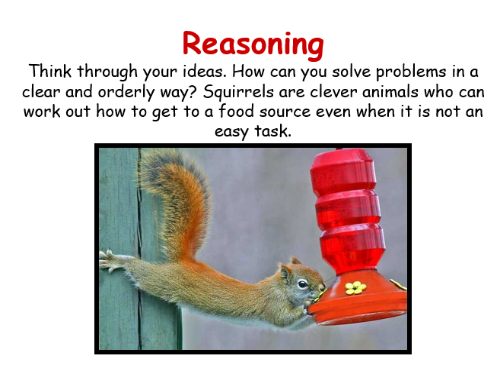 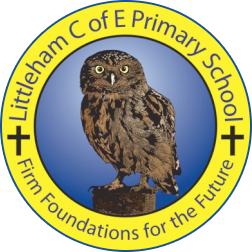 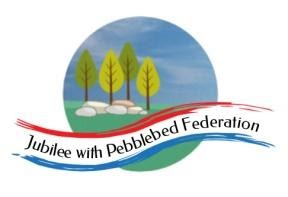 We would love to see any photos of the learning you are doing at home. Please send these to YRteacher@littleham.devon.sch.ukPlease let us know if you need any additional resources to help your child to complete their home learning with you at home.Year: ReceptionWk beg: 01/03/2021Lesson OneLesson TwoLesson ThreeLesson FourLesson FiveCollective Worship/Family Mental Health and Well-beingCollective Worship: Choose a time to watch Collective Worship on Google ClassroomMental Health and Well-Being:  http://www.littleham.devon.sch.uk/website/mental_health/535426Collective Worship: Choose a time to watch Collective Worship on Google ClassroomMental Health and Well-Being:  http://www.littleham.devon.sch.uk/website/mental_health/535426Collective Worship: Choose a time to watch Collective Worship on Google ClassroomMental Health and Well-Being:  http://www.littleham.devon.sch.uk/website/mental_health/535426Collective Worship: Choose a time to watch Collective Worship on Google ClassroomMental Health and Well-Being:  http://www.littleham.devon.sch.uk/website/mental_health/535426Collective Worship: Choose a time to watch Collective Worship on Google ClassroomMental Health and Well-Being:  http://www.littleham.devon.sch.uk/website/mental_health/535426Monday 1st MarchName PracticePractice writing your name either on a piece of paper or your name card.Please encourage correct pencil hold – ‘nip, flip and grip’.Make sure your child can form every letter correctly and without a visual.Extend by encouraging your child to write the letters smaller and on a line.ReadingLog onto Bug Club and pick a book to read to your grown up. Ask your child questions about the story and to sound talk the words.https://www.activelearnprimary.co.uk/login?c=0Practice reading some of the sound button words in their home learning pack.e.g. h-u-ff     huffOr read and write the tricky words on their key ring.MathsStart today by counting forwards and backwards to 10/20. Put number cards in home learning pack in order to help with counting if needed.Use the 4X4 grid and the number tiles 0-10. Ask your child to choose a number and place it on the grid. What number is it? Then give them instructions to place all the other numbers. E.g. Put number 5 above number 7. Place number 2 below number 5. Put number 1 beside number 7. Place number 9 between number 8 and 3. PhonicsReview all letter sounds learnt so far – see flash cards in home learning pack. Focus on learning the digraphs qu ch sh th ng ai ee igh oa oo(long) oo(short) ar ur owLearn the sound oihttps://www.youtube.com/watch?v=IRTITdRL_cUThen practice reading these words:nowdrownowlclowncoinboilcoiljoinWe have learnt all the sounds in these words so see if your child can sound talk them e.g. n-owYou may want to complete the oi Bug Club worksheet also.LiteracyToday you will model writing instructions to make a magic potion. First decide what the potion will do. Next think of what you will put in. It would be good to stick to the rhyming words from last week (cat, rat, bat, mat, hat) but you may want to think of your own. Then use the prompt cards to write instructions. You write and your child watches today. They will have a go at writing on Thursday. As you write show your child how to leave finger spaces between words. Your instructions may look something like this:Tip in a rat.Add a mat.Mix in bats.Boil the hat.Stir in cats.Tuesday 2nd MarchName PracticePractice writing your name either on a piece of paper or your name card.Please encourage correct pencil hold – ‘nip, flip and grip’.Make sure your child can form every letter correctly and without a visual.Extend by encouraging your child to write the letters smaller and on a line.ReadingLog onto Bug Club and pick a book to read to your grown up. Ask your child questions about the story and to sound talk the words.https://www.activelearnprimary.co.uk/login?c=0Practice reading some of the sound button words in their home learning pack.e.g. h-u-ff     huffOr read and write the tricky words on their key ring.MathsStart today by ordering the number cards in your home learning pack. Use numbers to 5, 10 or 20 depending on how confident your child is with numbers.Next complete the ‘Positions on the Farm’ activity.Start by finding the animals and then see if your child can answer the questions by looking at the picture.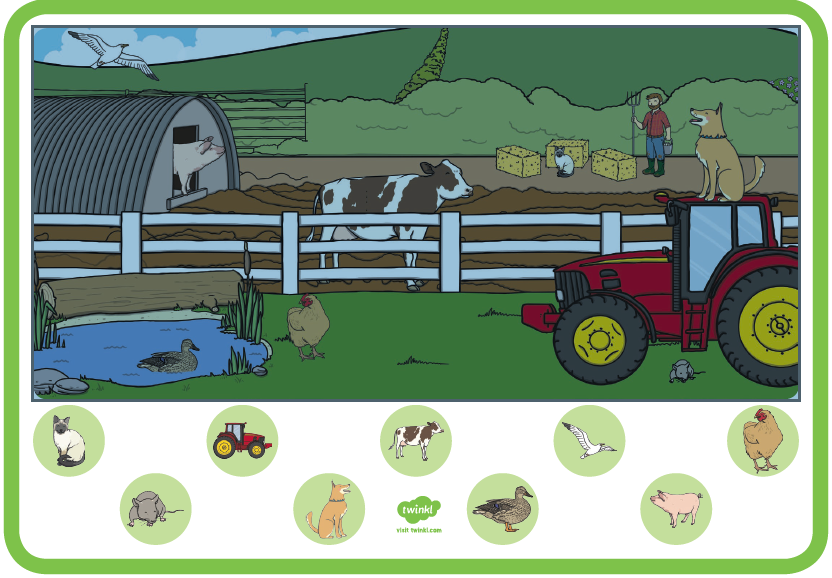 PhonicsReview all letter sounds learnt so far – see flash cards in home learning pack. Focus on learning the digraphs qu ch sh th ng ai ee igh oa oo(long) oo(short) ar ur ow oiLearn the sound earhttps://www.youtube.com/watch?v=EneZ1UubxSANext ask your child to write these words:earfeargeartearyearbeardYou may want to complete the ear Bug Club worksheet also.HandwritingHelp your child to practice writing the letters that make the sounds oi and ear.Try to encourage your child to hold the pen/pencil correctly. Look at the nip, flip and grip poster if you feel your child needs help with their pencil grip.Make sure that your child is forming the letters correctly and correct them if needed.Handwriting sheet – On Google ClassroomWednesday 3rd MarchName PracticePractice writing your name either on a piece of paper or your name card.Please encouragecorrect pencil hold – ‘nip, flip and grip’.Make sure your child can form every letter correctly and without a visual.Extend by encouraging your child to write the letters smaller and on a line.ReadingLog onto Bug Club and pick a book to read to your grown up. Ask your child questions about the story and to sound talk the words.https://www.activelearnprimary.co.uk/login?c=0Practice reading some of the sound button words in their home learning pack.e.g. h-u-ff     huffOr read and write the tricky words on their key ring.MathsTo compare two, then three lengths.Use the language shorter, shortest, longer, longest. Take any two objects which are different lengths. Use the language to discuss. Then try with 3 different length objects to compare, using the language. You might like to draw and cut out objects, such as snakes, or any other objects.Or use the ’comparing caterpillars’ sheet in the home pack, or on Google classroom.Sing along to the short/ long song.https://youtu.be/wboCEkpPS34REDiscuss with the children who helps us in and outside of school. Think about how the ‘helping services,’ have helped us, particularly in these difficult times.E.g. Nurses, doctors, and the NHS, the fire brigade and the police.‘I need help.’Watch the video.https://youtu.be/5uTOOQDEMLIDraw and colour a picture of someone who helps us, on a piece of paper.PEIf you have an opportunity to get outside and get active, including on a bike, then that would be great! Try throwing and catching a ball! I can throw a ball at a target.I can throw a ball into a target.Video clips will be included here and Google Classroom.https://youtu.be/fgxR1PiEiDkhttps://youtu.be/2X1p0Yd6WAoThursday 4th MarchName PracticePractice writing your name either on a piece of paper or your name card.Please encouragecorrect pencil hold – ‘nip, flip and grip’.Make sure your child can form every letter correctly and without a visual.Extend by encouraging your child to write the letters smaller and on a line.ReadingLog onto Bug Club and pick a book to read to your grown up. Ask your child questions about the story and to sound talk the words.https://www.activelearnprimary.co.uk/login?c=0Practice reading some of the sound button words in their home learning pack.e.g. h-u-ff     huffOr read and write the tricky words on their key ring.MathsPlace or draw a bus picture on a table, along with a number of small animals/toys in a basket.  Introduce ‘Talking points’.Encourage talk about where they have placed the animals/toys, using position wordsWho is sitting in front of the cow?Which animals are sitting at the top/bottom/back/front of the bus?Who is sitting under the horse?Can you put the sheep behind the goat? 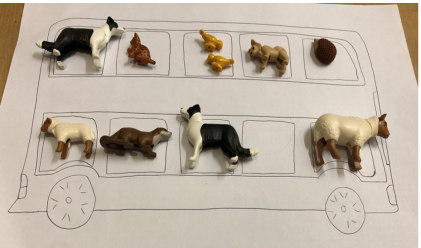 PhonicsReview all letter sounds learnt so far – see flash cards in home learning pack. Focus on learning the digraphs qu ch sh th ng ai ee igh oa oo(long) oo(short) ar ur ow oi ear Learn the sound airhttps://www.youtube.com/watch?v=T3rWZYN5jnoThen practice reading these words:yearear clearearringair pairhair stairWe have learnt all the sounds in these words so see if your child can sound talk them e.g. h-airLiteracyMake your own potion recipe book. Fold a piece of paper in half to create a small book.Do you remember the instructions we thought about together on Monday?Encourage your child to write simple instructions for your potion.‘tip it in’‘mix it up’‘add in the bats’….Use words that your child will be able to sound talk themselves if possible. Encourage them to use finger spaces between the words.Extend by asking your child to draw a picture for each instruction.Friday 5th MarchName PracticePractice writing your name either on a piece of paper or your name card.Please encouragecorrect pencil hold – ‘nip, flip and grip’.Make sure your child can form every letter correctly and without a visual.Extend by encouraging your child to write the letters smaller and on a line.ReadingLog onto Bug Club and pick a book to read to your grown up. Ask your child questions about the story and to sound talk the words.https://www.activelearnprimary.co.uk/login?c=0Practice reading some of the sound button words in their home learning pack.e.g. h-u-ff     huffOr read and write the tricky words on their key ring.MathsEncourage your child to make a potato head using a real potato and any crafty bits you have in the house.Encourage them to talk about what they are doing, as they position the different parts. I am putting the eyes above the nose. Describe where the nose is?Why did you put the mouth there?Can you add a freckle under his left eye?Can you add an earring to the right ear?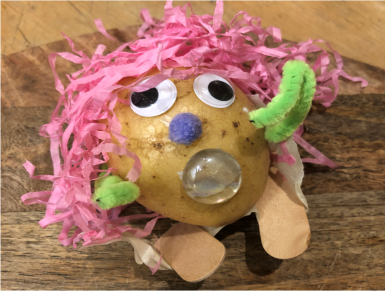 PhonicsReview all letter sounds learnt so far – see flash cards in home learning pack. Focus on learning the digraphs qu ch sh th ng ai ee igh oa oo(long) oo(short) ar ur ow oi ear airRevisit    ear & airhttps://www.youtube.com/watch?v=WEKPH4TR8nU&feature=youtu.behttps://www.youtube.com/watch?v=k3bCEfX42jg&feature=youtu.beSee sheet provided. Have a go at matching the words to the pictures. Then have a go at writing them.tear   pair   ear     beard     hairHandwritingHelp your child to practice writing the letters that make the sound air. Try to encourage your child to hold the pen/pencil correctly. Look at the nip, flip and grip poster if you feel your child needs help with their pencil grip.Make sure that your child is forming the letters correctly and correct them if needed.Handwriting sheet – On Google ClassroomPlease be aware that your home filter may allow unsuitable links to pop up when watching any YouTube video.